Игры про цветы для детей дошкольников 5-7 лет в детском саду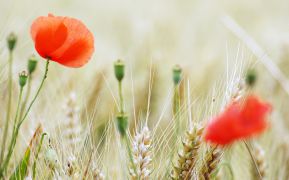 Летние дидактические игры для детей старшего дошкольного возрастаПластический этюд «Цветок»Задача: развивать пластику, пантомимическую выразительность.* * *Воспитатель предлагает детям «превратиться» в цветок, за которым они наблюдали, и изобразить его в бутоне, распускающемся, тянущемся к солнышку, склоняющем головку под дождем, умывающемся росой, раскрывающем лепестки для насекомых и т.п.Конкурс на лучший рисунок цветка с натурыЗадача: развивать целенаправленное внимание, зрительное восприятие, изобразительное умение, чувство цвета и формы.* * *Воспитатель предлагает детям удобно разместиться около цветка, положить на колени мольберты (доски для лепки) и нарисовать цветок таким, каким они его видят. Рисунки детей рассматриваются, из них составляется цветочная галерея. Выбираются и поощряются рисунки, на которых цветок изображен более реально, со всеми деталями.Дидактическая игра «Расскажи о себе»Задачи:— формировать умение составлять подробный описательный рассказ о выбранном цветке (строение, цвет, форма, размер, длительность, время цветения, место произрастания);— по описанию угадывать цветок, при необходимости дополнять свой рассказ, опираясь на наглядность;— развивать воображение, память, монологическую речь;— воспитывать внимательное отношение к речевой деятельности товарищей.* * *Воспитатель предлагает детям отправиться в волшебную страну цветов. Всех детей он «превращает» в цветы, но в какие, никто не знает (ребенок выбирает цветок и говорит его название воспитателю на ушко). О выбранном цветке ребенок должен составить загадку-описание, вспомнить все подробности внешнего вида, места произрастания. Использовать при описании жесты, пантомимику. Выигрывает тот, кто описал ярко, подробно, и дети смогли угадать цветок. Для описания нужно выбрать наиболее известные детям цветы. Для сравнения описания с внешним видом цветка можно использовать натуральные цветы участка или открытки и картинки с их изображением.Дидактическая игра «Лесные цветы»Задачи:— уточнять и закреплять знания об отличительных особенностях внешнего вида и времени цветения лесных цветов родного края;— формировать умение по описанию отгадывать цветок, называть его, находить картинку с его изображением и помещать ее около картинки с изображением времени года;— выдержку, умение выслушивать товарища до конца, не перебивать;— активно использовать словарь по теме;— развивать память, воображение, мышление.* * *Воспитатель зачитывает небольшие по объему отрывки из рассказов или стихотворений, с которыми дети были знакомы ранее, а затем просит назвать лесной цветок, найти его изображение на предложенных картинках и поместить к первоцветам (подснежникам), весенним, летним цветам. Дети выполняют игровую роль юных защитников природы, «выращивают» лесные цветы, которые люди часто рвут и этим наносят вред природе. В конце игры каждый ребенок выбирает цветок, которым хотел бы стать в воображаемом венке. Венок сплетается из рук в хороводе. Дети вместе с воспитателем водят хоровод. Количество текстов определяется дифференцированно.Варианты текстовГрушанкаОтцвели ветреница, хохлатка, баранчики-ключики, ландыши. Закончилась весна.Расцвело в лесу растение с белоснежными и ароматными цветочками, как у ландыша. Листья у растения небольшие, собраны в розеточку у самой земли и формой очень походят на листья дерева — груши. Отсюда и название растения. Листья зимуют под снегом и не теряют после зимы своего зеленого цвета. Цветет растение все лето, но не каждый год.Вероника дубровнаяПочти сразу после грушанки начинает цвести нежными голубыми огоньками другое растение. Увидеть цветы его можно только в яснуюпогоду — перед ненастьем голубые лепестки цветов скручиваются, и цветы как бы исчезают. Каждый отдельный цветок на стебельке цветет недолго, но следом раскрываются все новые и новые. На месте отцветших появляются цветы-коробочки с семенами. Растение любит расти больше всего около могучих дубов, в дубравах. Отсюда и второе слово в названии растения. А первое — имя девочки.Иван-да-марьяЗацветет голубыми цветами вероника дубровная, и почти тут же на другой стороне полянки засветится желтыми и синими огоньками другое чудесное растение. Цветки у него желтого цвета, а над ними красивые синие листочки, которые как бы прикрывают собой эти желтенькие цветы. Зацветает растение обычно в конце мая и цветет до самого сентября. В его названии есть мужское и женское имя.Аквилегия или водосборПо берегам рек, на лесных опушках, в горах, садах в начале лета можно встретить это цветущее растение. Оно многолетнее, цветки колокольчатые, крупные, с характерными шпорцами. В них по утрам набирается роса. Отсюда и народное название растения. Цветки бывают синие, голубые, фиолетовые, розовые, красноватые, белые. Охотно растет в затененных местах.ПионыЗацветают эти растения в июне. Их нередко называют соперниками чудесных роз. Это необыкновенно красивые многолетники. Окраска у них самая разнообразная: можно встретить снежно-белые, красные, розовые цветки. А как они крупны, пышны! У многих сортов приятный аромат, очень красивы махровые цветки. Красив куст растения и после отцветания. Дикорастущее растение имеет целебные, болеутоляющие свойства («марьин корень» или пион уклоняющийся).Дидактическая игра «Садовник»Задачи:— формировать умение произвольно запоминать название выбранного цветка;— быстро реагировать на слова водящего, вести диалог;— развивать память, быстроту реакции, внимание;— воспитывать честность при соблюдении правил игры.Садовник. Я садовником родился, не на шутку рассердился. Все цветы мне надоели, кроме... розы (называет определенный цветок).Ребенок (играющий роль этого цветка). Я.Садовник. Что такое?Роза. Влюблена.Садовник. В кого?Роза. В ромашку.Диалог по кругу продолжается до тех пор, пока кто-то из детей не успеет быстро ответить «Я». Тогда водящий бежит за ребенком и салит его. Тот, кого осалили, становится садовником.Дидактическая игра с мячом «Цветочные названия»Задачи:— знакомить с именами людей, произошедшими от названия растений (Роза, Лилия, Нарцисс, Василек (ласкательное от Васи), Анюта, Рома (ромашка), Виолетта, Вероника, Валерьян; розовый, сиреневый, лимонный);— учить по названному предмету угадывать производное название цветка (колокол — колокольчик, глаза девочки Ани — Анютины глазки, гвоздь — гвоздика, кувшин — кувшинка);— развивать ловкость при бросании мяча, быстроту реакции, скорость мышления, память;— воспитывать умение быть внимательным при взаимодействии с воспитателем.* * *Дети встают в круг, воспитатель — в середину круга с мячом. Воспитатель бросает мяч детям по очереди и дает задания (назвать имя человека, произошедшее от названия цветка; обозначить предметы, название которых произошло от названия цветов). Ребенок должен поймать мяч и быстро ответить на вопрос. Если он не отвечает или отвечает неправильно, мяч с этим же заданием получает другой ребенок.Дидактическая игра «Букет цветов»Задачи:— формировать представление о правилах составления букетов, о том, в каких случаях люди дарят друг другу букеты;— умение из готовых форм составлять букет цветов, подбирая их по размеру, цвету, оттенкам, назначению, желанию (аппликация или рисование);— рассказывать о своем букете (из каких растений составлен, как подобраны цветы, кому бы хотел подарить такой букет, по какому случаю);— развивать воображение, пространственное, цветовое восприятие, чувство вкуса, меры, речь, мелкую моторику рук;— воспитывать любовь и активный интерес к родной природе.* * *В игре дети выполняют роли флориста или продавца цветочного магазина. Работу по составлению букета дети могут выполнять индивидуально или коллективно, небольшими подгруппами, решая задачу формирования умения договариваться, определять последовательность работы. Букет дети могут составлять из любых цветов: живых, искусственных или сделанных детьми из бумаги, ткани, поролона, теста, овощей и пр.Для разминки можно использовать пальчиковую гимнастику «Цветок».Собранный букет дети в качестве продавцов цветочного магазина должны «продать», описав его, рассказав, из каких цветов он состоит, почему, для чего предназначен.Воспитатель выступает в роли консультанта-флориста, направляя деятельность детей, помогая советами.Игра с мячом «Я знаю пять цветов»(по типу игры «Я знаю пять имен»)Задачи:— закреплять знания о луговых и садовых цветах;— формировать умение отбивать и ловить мяч, ритмично произнося названия цветов, не сбиваясь с темпа;— интерес к использованию знаний о цветах в играх со сверстниками;— сочетать существительное с числительным;— развивать ловкость, быстроту реакции, скорость мышления.* * *Ребенок (отбивает о землю мяч и произносит). Я знаю пять названий луговых цветов: ромашка — раз, колокольчик — два, гвоздика — три и т.д.Если ребенок сбивается или делает большую паузу, он проигрывает, и мяч передается другому ребенку.Дидактическая игра «Звонок в цветочный магазин»Задачи:— формировать представление о цветочном магазине и его услугах;— культуру общения по телефону;— учить строить диалог в контексте беседы;— развивать сюжет, придумывать новые речевые обороты, вопросы по теме;— диалогическую речь, воображение;— использовать в речи вежливые обращения, характерные для телефонных разговоров.Сюжетно-дидактическая игра «Цветочный магазин»Задачи:— формировать умение исполнять роли продавца и покупателя, консультанта, вести диалог от их имени;— культуру общения;— использовать вежливые обороты речи, ясно объяснять, какой товар им нужен, как его упаковать, с какой целью он куплен;— связывать покупки с сюжетами ролевых игр, организованных параллельно;— развивать диалогическую речь, эстетический вкус.Оборудование: букеты искусственных цветов, наборы открыток, книги о цветах, вазы, ткани с цветочным рисунком, духи, сухоцветы, ароматные мешочки с сухими лепестками, цветочное варенье, цветочное мыло, коробочки из-под лечебных цветочных сборов, цветочное масло и т.п.* * *Прежде чем купить товар, ребенок должен его выбрать, посоветоваться с консультантом, подробно описать, пояснить назначение покупки.Дидактическая игра «Труд в цветнике»Задачи:— формировать представление о том, как выращивают цветы в зависимости от сроков цветения и от того, одно- или многолетние они;— интерес к знаниям, помогающим преумножать природные богатства;— учить раскладывать по порядку карточки со схематичным изображением последовательности посадки, объяснять порядок и значимость каждого этапа;— активизировать в словаре названия посадочного материала (семена, луковицы, клубни), действий (сеять, сажать, копать, рыхлить, размечать, поливать, удобрять, разбивать клумбу, пропалывать, пересаживать, рассаживать, делить куст, обрезать);— развивать умение выстраивать цепочку событий в логической последовательности, память, глагольный словарь.* * *Дети-садовники выбирают картинки с посадочным материалом и изображением цветов, каждый в своем цветнике раскладывает последовательность посадки и ухода за выбранными цветами, рассказывает о том, какие клумбы он будет разбивать, как размещать растения, как ухаживать в течение всего периода их роста и цветения. За наиболее подробные и правильные рассказы садовники награждаются медалью «Знатоки цветов».Дидактическое упражнение «Собери лепестки цветка из оттенков»Задачи:— формировать знания о наиболее известных в данной местности цветах, лепестки которых окрашены в разные оттенки;— учить складывать из отдельных элементов, окрашенных от самого светлого до самого темного оттенка одного цвета, лепестки цветка (например, анютиных глазок);— называть оттенки и цвета;— развивать эстетический вкус, чувство цвета, пространственное восприятие;— формировать чувство прекрасного.Оборудование: отдельные элементы лепестков цветов, окрашенные в разные оттенки одного цвета, имеющие разные формы.* * *Воспитатель предлагает детям выложить определенный цветок из частей лепестков, окрашенных в разные оттенки от самого светлого до самого темного, назвать их; украсить цветами панно.Дидактическое упражнение «Найди причину» для детей 6-7 летЗадачи:— формировать умение устанавливать причинно-следственные связи в природе;— строить придаточные предложения;— развивать причинностное мышление, фразовую речь;— воспитывать ответственность за собственные поступки.* * *Воспитатель зачитывает детям начало предложения со следствием событий, а дети должны достроить его, указывая причину.Варианты♦ Летом на клумбах можно увидеть много разных цветов, только не было тюльпанов и нарциссов, потому что... (они отцвели весной, это весенние цветы).♦ Все лето клумба с астрами была зеленой, не разноцветной и лишь в сентябре стала пестрой от цветов, потому что... (астры — осенние цветы).♦ Все цветы на клумбе завяли, потому что... (их долго не поливали, стояла жара).♦ Стебли цветов были тонкими, слабыми, цветки мелкими, невзрачными, потому что... (их не подкармливали удобрением).♦ Утром хозяйка приехала на дачу и увидела, что в цветнике все цветы лежат на земле, а в листьях пробиты дырочки. Это случилось, потому что... (ночью были град и сильный ветер).♦ Хозяйка не смогла сделать красивый букет из анютиных глазок (виолы), георгинов, настурции, ромашек, потому что... (эти цветы разной высоты, не сочетаются в букете).♦ Осенью хозяйка посадила на даче четыре розовых куста, а весной выпустили листочки только два, потому что... (остальные замерзли, их плохо укрыли на зиму).♦ Семена однолетних цветов не проросли, потому что... (клумбу не поливали, было холодно, посадили в холодную землю, залило дождем и они сгнили).Дидактическое упражнение «Кто больше подберет слов для описания цветка»Задачи:— формировать умение подбирать как можно больше прилагательных, описывающих цветок;— интерес к красоте родного языка, природы;— развивать словарь прилагательных, внимание, образность речи.* * *Воспитатель задает объект описания, а дети подбирают признаки. В описании они не должны повторяться, за каждое определение ребенок получает фишку.Например, роза — пахучая, красивая, гордая, благородная, ароматная, полезная, красная, розовая, желтая, колючая, нежная, бархатная и т.п.Как опору можно использовать наглядный материал с изображением разных сортов одного цветка и наводящие вопросы: «Что есть на стебле у розы?», «Как можно назвать цветок с колючим стеблем?», «Если из цветков розы можно сварить варенье, сделать лечебный отвар, набить сухими лепестками душистые подушечки, как можно назвать этот цветок?» и т.п.Воспитателю необходимо заранее составить карточки с набором прилагательных по выбранным цветам и вспомогательными вопросами.Маленьких детей можно спросить о цвете и форме, а старших учить выделять более сложные признаки.Дидактическое упражнение «Четвертый лишний»Задачи:— формировать умение классифицировать цветы по месту их произрастания (луговые, полевые, лесные, садовые, водные), по срокам цветения (весна, лето, осень);— называть лишний цветок в ряду, остальные обозначать обобщающим словом, объяснять группировку;— развивать логическое мышление, речь;— усидчивость, целенаправленность.Оборудование: карточки с изображением пяти цветов, четыре из которых можно объединить, а пятый лишний.Воспитатель вспоминает с детьми, какие цветы растут и цветут летом в саду, поле, лесу, на лугу, полянах, в водоеме. Рассматривает картинки с изображением разных экосистем в летнее время. Предлагает детям карточки с четырьмя цветками, три из которых можно отнести к определенному виду (луговым, полевым, лесным, садовым или водным), а четвертый — лишний. Дети должны назвать все цветы, найти лишний, объяснить почему, а остальные назвать одним обобщающим словом. Карточки подбираются в соответствии с возрастом детей и изученным материалом.Дидактическое упражнение «Найди родственные слова»Задачи:— закреплять знания о садовых цветах;— развивать умение находить однокоренные слова, внимание.* * *Воспитатель предлагает детям внимательно прослушать стихотворение и найти в нем однокоренные слова (цветник, цветочный, первоцветы, цветут, соцветия, разноцветный, цветочная, цветущие, цветовод, пустоцвет), запомнить их и назвать. После этого придумать с данными словами предложения.ЦветникЦветник в нашем парке все лето красив.В нем праздник цветочный повсюду.Весной первоцветы здесь нежно цветут.Букет хризантем осень будит.Соцветия флоксов нектаром полны,А рядом анютины глазки.Ковром разноцветным петунья зовет.Не клумбы — цветочная сказка!Как чудо, цветущие розы в саду!Не зря цветовод их так любит.В траве земляника лесная цветет,В цветках пустоцвета не будет.Е. АлябьеваЗагадывание загадок о цветахЗадачи:— активизировать знания об основных особенностях внешнего вида и произрастания цветов;— развивать умение логически мыслить, выделять признаки, по которым можно определить отгадку, делать умозаключения;— развивать речь.* * *Белый цветок, кислый листок —В суп пригодится.Зовут его... (кислица).* * *В белой шапке стоит дед,Если дунешь, шапки нет!  (Одуванчик.)* * *Если я отправлюсь в путь,Он посмотрит на меняИ шепнет мне: «Не забудьПро родимые края!»Голубой цветочек хрупкий,Он зовется... (незабудкой).* * *Вдоль дороги у межиВ золотистой спелой ржи,Словно синий глазок,Смотрит в небо... (василек),* * *Я травянистое растениеС цветком сиреневого цвета.Но переставьте ударение,И превращаюсь я в конфету.  (Ирис.)* * *Пахучая и нежная,Она, как королева.Хоть телом и колючая,Но средь цветов все ж первая. (Роза.)Е. Алябьева* * *Цветем одно мы летоИ украшаем сад.На бархат мы похожи,Нам каждый будет рад. (Бархатцы.)Е. Алябьева* * *Все глазками увидеть можем,На глазки девочки похожи.Какой расцветки только нет!Анюте шлем мы свой привет. (Анютины глазки, виола.)Е. Алябьева* * *Знакома с детства каждомуИх белая рубашка.С середкой ярко-желтойЧто за цветок? (Ромашка.)* * *Все знакомы с нами:Яркие, как пламя,Мы однофамильцыС мелкими гвоздями.Полюбуйтесь дикимиАлыми... (гвоздиками).* * *Зеленый плотПо реке плывет,На плоту красавицаСолнцу улыбается. (Кувшинка.)* * *Четыре ярко-красныхБлестящих лепесткаИ зернышки в коробочкеУ этого цветка.Коробочка засохнетИ лопнет на заре,А зернышки рассыплютсяПо утренней траве.  (Мак.)* * *Словно шарик золотой,У меня головка.На высоком тонком стеблеДержится так ловко. (Золотой шар.)Е. Алябьева* * *Зовут нас, словно девочку,Мы цветики-малышки.Бордюры из малышекВ саду совсем не лишние.  (Магаритки.)Е. АлябьеваПластический этюд «Цветок растет»Задачи:— активизировать знания о названии и особенностях внешнего вида цветов, в которые бы они хотели превратиться;— развивать умение представлять в воображении цветок и выразительно изображать его с помощью пантомимики, эмоционально окрашивая свои действия;— изображать пластикой последовательность развития цветка из семени;— формировать интерес к живой природе.Оборудование: костюм феи, лейка, конфетти, музыкальное сопровождение.* * *Фея предлагает детям отправиться на поляну волшебных цветов. Говорит о том, что может превратить детей в цветы. Предлагает выбрать цветок, в который каждый ребенок хотел бы превратиться, назвать его и кратко описать. Фея «поливает» детей «волшебной водой» из леечки (можно использовать конфетти) и произносит слова:Ты, волшебная водица,Лейся на головки.Превращай скорее детокВ разные цветочки.Под музыку и словесное сопровождение воспитателя дети изображают сначала посаженное семечко или луковичку, клубень, потом маленький росток, потом растение с закрытым бутоном, затем распустившийся цветок, который радуется солнышку, склоняется под ветром, умывается утренней росой, открывается и закрывается утром и вечером.Загадки про цветы для детей 6-7 лет с ответами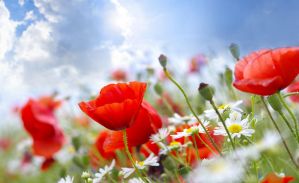 Детские загадки о цветах для старших дошкольников с ответамиСолнце жжет мою макушку,Хочет сделать погремушку. (Мак)Голова на ножке,В голове горошки. (Мак)Есть один такой цветок,Не вплетешь его в венок.На него подуй слегка:Был цветок — и нет цветка. (Одуванчик)Золотой и молодойЗа неделю стал седой,А денечка через дваОблысела голова,Спрячу-ка в карманчикБывший ... (одуванчик).Рос шар бел,Ветер дунул —Шар улетел. (Одуванчик)Я шарик пушистый,Белею в поле чистом,А дунул ветерок,Остался стебелек. (Одуванчик)В летний солнечный денекЗолотой расцвел цветок.На высокой тонкой ножкеВсе дремал он у дорожки,А проснулся —Улыбнулся:— Вот пушистый я какой!Ах, боюсь,Что разлечусь.Тише, ветер луговой! (Одуванчик)На зеленой хрупкой ножкеВырос шарик у дорожки.Ветерочек прошуршалИ развеял этот шар. (Одуванчик)Я — травянистое растениеС цветком сиреневого цвета.Но переставьте ударение,И превращаюсь я в конфету. (Ирис — ирис)Все знакомы с нами:Яркие, как пламя,Мы однофамильцыС мелкими гвоздями.Полюбуйтесь дикимиАлыми ... (гвоздиками).Эх, звоночки, синий цвет,С язычком, а звону нет. (Колокольчики)Белые горошкиНа зеленой ножке. (Ландыш)На зеленом шнурочкеБелые звоночки. (Ландыш)Колосится в поле рожь.Там, во ржи, цветок найдешь.Ярко-синий и пушистый,Только жаль, что не душистый. (Василек)Что в хлебе родится,А есть не годится? (Василек)Стоит в саду кудряшка —Белая рубашка,Сердечко золотое.Что это такое? (Ромашка)Стоят в лугах сестрички —Золотой глазок,Белые реснички. (Ромашки)Шел я лугом по тропинке,Видел солнце на травинке.Но совсем не горячиСолнца белые лучи. (Ромашка)Белая корзинка —Золотое донце,В ней лежит росинкаИ сверкает солнце. (Ромашка)